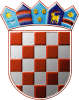 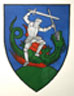         REPUBLIKA HRVATSKA                                                                                                                                                                                                                                                             MEĐIMURSKA ŽUPANIJAOPĆINA SVETI JURAJ NA BREGU                            OPĆINSKO VIJEĆEKLASA:620-01/21-01/04URBROJ:2109/16-03-22-2Pleškovec, 19. prosinca 2022.Na temelju članka 76. Zakona o sportu (“Narodne novine”, broj 71/06., 150/08., 124/10., 124/11., 86/12. , 94/13.,  85/15., 19/16., 98/19., 47/20. i 77/20.), te članka 28. Statuta Općine Sveti Juraj na Bregu (“Službeni glasnik Međimurske županije”, broj 08/21.), Općinsko vijeće Općine Sveti Juraj na Bregu na 10. sjednici održanoj 19. prosinca 2022. godine, donijelo jeI. izmjene i dopune Programa javnih potreba u sportu na područjuOpćine Sveti Juraj na Bregu u 2022. godinuČlanak 1.U Programu javnih potreba u sportu na području Općine Sveti Juraj na Bregu u 2022. godini („Službeni glasnik Međimurske županije“, broj 22/21.) članak 6. mijenja se i glasi:Sredstva za potrebe sporta iz ovog Programa planiraju se u ukupnom iznosu od:UKUPNO: 370.000,00 kunaČlanak 2.Ostale odredbe Programa javnih potreba u sportu na području Općine Sveti Juraj na Bregu u 2021. godini KLASA:620-01/21-01/04; URBROJ:2109/16-03-21-1 od 22. prosinca 2021. godine, ne mijenjaju se.Članak 3.Ove I. izmjene i dopune Programa stupaju na snagu osmog dana od dana objave u  „Službenom glasniku Međimurske županije“.                                                                                                          PREDSJEDNIK                                                                                                          Općinskog vijeća                                                                                                          Anđelko Kovačić